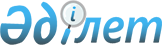 О внесении изменений в Указ Президента Республики Казахстан от 22 декабря 2000 года № 528 "О создании Фонда Первого Президента Республики Казахстан"Указ Президента Республики Казахстан от 11 октября 2011 года № 163

Подлежит опубликованию в Собрании

актов Президента и Правительства

Республики Казахстан       

      ПОСТАНОВЛЯЮ:



      1. Внести в Указ Президента Республики Казахстан от 22 декабря 2000 года № 528 «О создании Фонда Первого Президента Республики Казахстан» (САПП Республики Казахстан, 2000 г., № 55, ст. 599; 2006 г., № 43, ст. 472) следующие изменения:



      в заголовке и по всему тексту названного Указа слова «Первого Президента Республики Казахстан», «Первом Президенте Республики Казахстан» заменить соответственно словами «Первого Президента Республики Казахстан - Лидера Нации», «Первом Президенте Республики Казахстан - Лидере Нации»;



      пункт 2 исключить.



      2. Настоящий Указ вводится в действие со дня подписания.      Президент

      Республики Казахстан                       Н.Назарбаев
					© 2012. РГП на ПХВ «Институт законодательства и правовой информации Республики Казахстан» Министерства юстиции Республики Казахстан
				